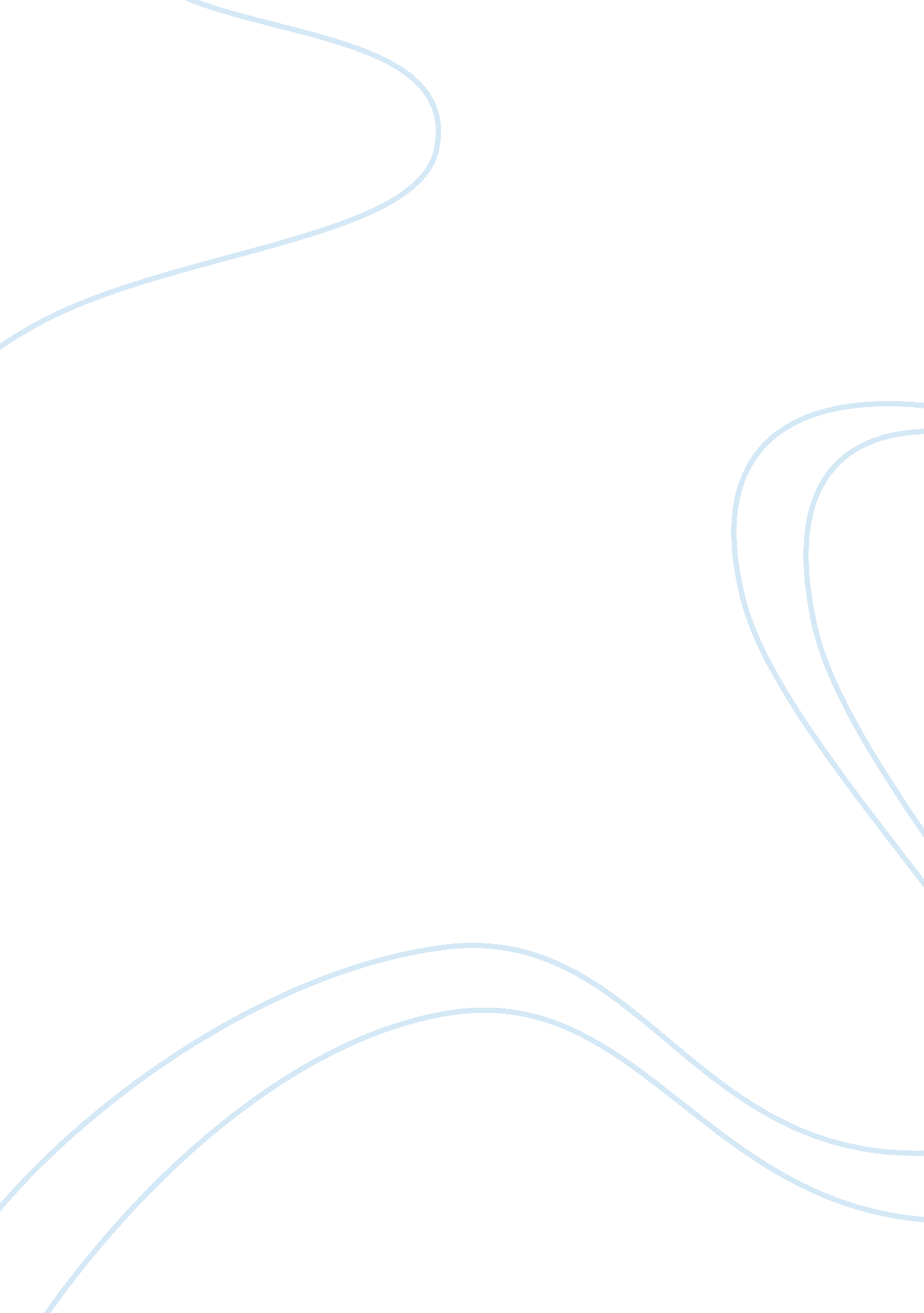 Collaborative or impact to satisfy wanted objectives in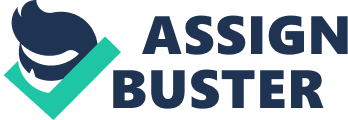 Collaborative advantage isaccomplished when organizations form shared association, when industry systemsare useful in building an industry, it’s the collaboration with public profitorganizations and non-profit organization that allow to achieve progress, development, and efficiency. Collaborative inertia” The rate of output is slow, even successfuloutcomes involve frustrations and hard work” 1. There are six bases of collaborative advantage, they are as follows: Accessto resources: when an association is unable to achieve their goal withtheir own resources they often collaborate with another association. It canmean searching for human resource or budgeting, but most associationcollaborate to get different supplies that include skilled people andtechnology. For instance, between association collaboration over taking an itemto the market, one organization gives the item and alternate gives the entranceto the market. Furthermore, cases of sorts of businesses that pick this kind ofcoordinated effort, for example, very little entrepreneurial organizations. Large organizations, for example, pharmaceutical industry (where the twoexercises – advertising and producing). Companies looking for new markets innew land zones. Shared Risk: the organizations collaborate the resultsof disappointment on a venture are too high for them to chance taking it bythemselves, so They share the danger. Efficiency: Governments havefrequently observed private associations as being more proficient than openones, thus he last has advanced private-public collaboration. co-ordination: coordination is an essential component to accomplish productivity. Coordination: is the demonstration of arranging, influencing diverseindividuals or things to cooperate for an objective or impact to satisfy wantedobjectives in an association. Learning: while coordinated efforts areset up to seek after some joint action, some are made with the point of sharedlearning. Moral Imperative: Collaboration is fundamental to ease anyissues at the association, business, society, and national levels.  BenQ collaborated with Siemens, BenQ, aTaiwanese based organization. Since BenQ has generated many electronic productsand contract productions. As net revenues for contract production start todecrease, Taiwanese started moving to inexpensive production as crucial for againful future. BenQ organization endeavor to make a move from being an unknowncontract maker to building their own brand name. One path to a quick worldwideavailable is to get an engaging existing brand and to increase the product lineand expand their production. For this situation, it was Siemens. BenQ, aTaiwanese based organization, got the worldwide features on June 7, 2005, whenit procured the cash losing cell phone division of Germany’s Siemens andpropelled the new brand, BenQ-Siemens. With the merger, BenQ Mobile turned intothe world’s fourth biggest cell phone mark after Nokia, Motorola, Samsung2 . The bases for collaboration advantage of this collaboration is that, BenQcollaborated his business with Siemens because he couldn’t achieve his goalsdue to lack of some resource that can be found with Siemens organization andthis added unique value to target the association. And their main objective isto collaborate and share their valuable resources capabilities that could helpboth organization to achieve their target and develop the product line andexpand the manufacturing process, and the main advantage is that bothorganizations collaboration has distribution channel internationally and salesthat increases their income and when the headquartered was operated they hadmore than 600 employees internationally who work on marketing, sales, development and design, and this increased the organization strength to competewith other brands in the market. But the outcome from this collaborationbetween BenQ and Siemens has failed to create any additional value that eachorganization could accomplish alone and BenQ had a conflict of customerleading. The main outcome of this collaboration failure is the culturedifferences between these two organizations that is communication issuesbetween the two businesses, this lead BenQ to stop adding any additional moneyinto BenQ mobile which made the subsidiary management to be handled by theGerman government and more than 3, 000 lost their jobs. This conclude the six main bases forcollaborative advantage and the collaboration between BenQ and Siemens thatfailed due to the lack of communication due to culture differences which leadto the failure of the collaboration. 